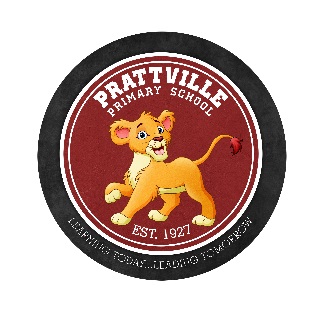 Parent Information LetterIntroducing Response to Instruction (RTI)To Prattville Primary School Parents/ Guardians:Prattville Primary School believes in providing the highest quality of education for our students. This letter is to provide you with information about Response to Instruction (RTI), the three-tiered instructional approach we are using to meet the needs of all of our students.For RTI, all students will participate in the core curriculum, with three levels (tiers) of interventions for students who demonstrate at-risk skills in general academics or behavior. Each tier provides additional support beyond the core curriculum. All students will be tested three times a year to measure their progress to determine if they are performing at grade-level. Behavioral expectations will also be monitored on a regular basis throughout the year.Tier One – Teachers will use different strategies within the core curriculum to address all student educational needs.Tier Two – Based on progress data, students who are unsuccessful in Tier One will be provided supplemental, research-based interventions matched to their needs. The RTI team, an instructional support team, will track the student’s progress, and parents will receive ongoing progress data.Tier Three – Students who continue to struggle in Tier Two will receive more intensive interventions at this level. Parents will receive ongoing progress data. After Tier Three implementation, students who continue to display limited progress may then be considered for further evaluation and services.Our school is excited to take part in this process to improve educational outcomes for all students. As always, do not hesitate to contact your child’s teacher or myself if you have questions or concerns.